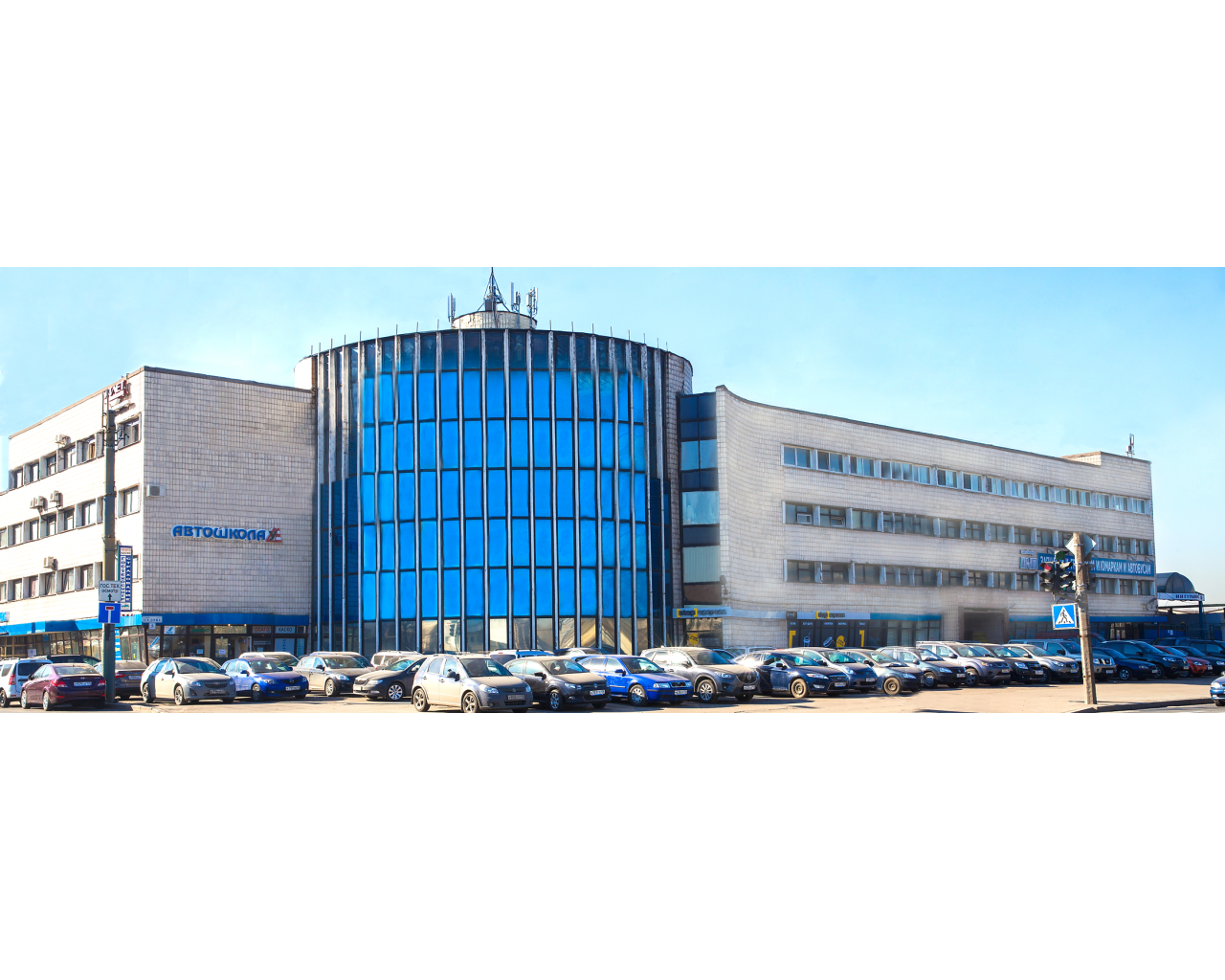 Сайт: www.inur.infoАнкета по оценке контрагента для заключения долгосрочного договора аренды на три поста грузовой мойки № п/пКритерий оценкиРезультат1Наименование компании (полное и сокращенное)2Организационно-правовая форма и наименование организации3Юридический адрес организации4Месяц и год создания Компании5Виды деятельности (кратко)6Перечень выполненных организацией работ за последние три года (работы, аналогичные заявленным)7Численность и квалификация персонала в организации по заявленному направлению деятельности8Указать наименование открытых источников информации, в которых возможно нахождение сведений о компании (имя сайта в Интернете т др. источники СМИ)9Перечень технических средств для выполнения работ (если имеются)10Дополнительные виды деятельности с указанием кода ОКВЭД (при наличии)11Сведения о постоянных контрагентах (наименование, ИНН)12Дополнительная информация (является Арендатором ПАО «Интуравтосервис» и т.д.)